HungaryHungaryHungaryHungaryMay 2026May 2026May 2026May 2026MondayTuesdayWednesdayThursdayFridaySaturdaySunday123Labour DayMother’s Day456789101112131415161718192021222324National Defense DayPentecost25262728293031Whit MondayNOTES: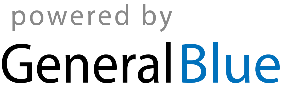 